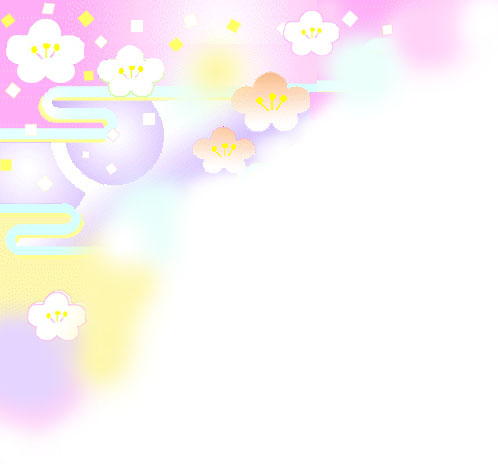 ※札幌市在住の方が対象です。該当地区の方を優先しますが、それ以外にお住まいの方はご相談下さい。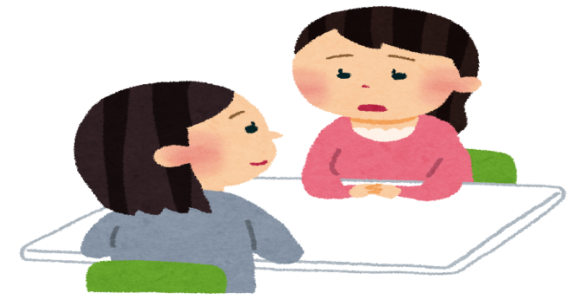 所管：札幌市子ども未来局子どもの権利推進課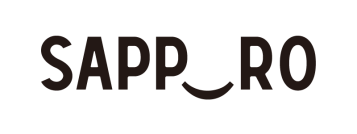 日　時会　　　場会　　　場対象地区5月8日（水）北区民センター（3階　児童室・会議室）北区北25条西6丁目北区５月１８日（土）東区民センター（別館２階　集会室A・B）東区北11条東7丁目東区５月2６日（日）西区民センター（1階　第1・2会議室）西区琴似2条7丁目西区５月2９日（水）南区民センター（1階　第1・2会議室）南区真駒内幸町2丁目南区